ΘΕΜΑ: 	Ολοκλήρωση Πράξης με τίτλο:«……………………………..» και με κωδικό Ο.Π.Σ.Α.Α. «…………..»ΑΠΟΦΑΣΗΟ ………..Έχοντας υπόψη: 1. Τις διατάξεις: Του ν. 4314/2014 (Α΄ 265): «Α) Για τη διαχείριση, τον έλεγχο και την εφαρμογή αναπτυξιακών παρεμβάσεων για την  προγραμματική περίοδο 2014-2020, Β) Ενσωμάτωση της Οδηγίας 2012/17 του Ευρωπαϊκού Κοινοβουλίου και του Συμβουλίου της 13ης Ιουνίου 2012 (ΕΕ L 156/16.6.2012) στο ελληνικό δίκαιο, τροποποίηση του ν. 3419/2005 (Α΄ 297) και άλλες διατάξεις», όπως κάθε φορά ισχύει.Του ν. 4412/2016 (Α΄ 147) «Δημόσιες Συμβάσεις Έργων, Προμηθειών και Υπηρεσιών (προσαρμογή στις Οδηγίες 2014/24/ΕΕ και 2014/25/ΕΕ)» και όλων των κανονιστικών πράξεων  που έχουν εκδοθεί προς εκτέλεσή του, καθώς και των κατευθυντήριων οδηγιών και εγκυκλίων που έχουν εκδοθεί για την ερμηνεία του, όπως κάθε φορά ισχύουν.2. Τους κανονισμούς, τις Αποφάσεις της Επιτροπής, το Πρόγραμμα Αγροτικής Ανάπτυξης 2014 - 2020, όπως κάθε φορά ισχύουν:(ΕΕ) 1303/2013  του  Ευρωπαϊκού  Κοινοβουλίου  και του  Συμβουλίου «περί  καθορισμού  κοινών  διατάξεων  για  το  Ευρωπαϊκό  Ταμείο  Περιφερειακής  Ανάπτυξης, το  Ευρωπαϊκό Κοινωνικό  Ταμείο,  το  Ταμείο  Συνοχής,  το  Ευρωπαϊκό  Γεωργικό  Ταμείο  Αγροτικής  Ανάπτυξης  και  το Ευρωπαϊκό  Ταμείο  Θάλασσας  και  Αλιείας  και  περί  καθορισμού  γενικών  διατάξεων  για  το  Ευρωπαϊκό Ταμείο Περιφερειακής Ανάπτυξης, το Ευρωπαϊκό Κοινωνικό Ταμείο, το Ταμείο Συνοχής και το Ευρωπαϊκό Ταμείο  Θάλασσας  και  Αλιείας  και για  την κατάργηση  του κανονισμού (ΕΚ) αριθ. 1083/2006»,(ΕΕ) 1305/2013 του  Ευρωπαϊκού  Κοινοβουλίου  και του  Συμβουλίου «για τη στήριξη της αγροτικής ανάπτυξης από το Ευρωπαϊκό Γεωργικό Ταμείο Αγροτικής Ανάπτυξης (ΕΓΤΑΑ) και την κατάργηση του κανονισμού (ΕΚ) αριθ. 1698/2005 του Συμβουλίου»,(ΕΕ) 2020/2220 του Ευρωπαϊκού Κοινοβουλίου και του Συμβουλίου σχετικά με τη θέσπιση ορισμένων μεταβατικών διατάξεων για τη στήριξη από το Ευρωπαϊκό Γεωργικό Ταμείο Αγροτικής Ανάπτυξης (ΕΓΤΑΑ) και από το Ευρωπαϊκό Γεωργικό Ταμείο Εγγυήσεων (ΕΓΤΕ) τα έτη 2021 και 2022 και για την τροποποίηση των κανονισμών (ΕΕ) αριθ. 1305/2013, (ΕΕ) αριθ. 1306/2013 και (ΕΕ) αριθ. 1307/2013 όσον αφορά τους πόρους και την εφαρμογή τους τα έτη 2021 και 2022 και του κανονισμού (EE) αριθ. 1308/2013 όσον αφορά τους πόρους και την κατανομή αυτής της στήριξης τα έτη 2021 και 2022,Την αριθμ. C (2015) 9170/11-12-2015 εκτελεστική απόφαση της Επιτροπής, για την έγκριση του Προγράμματος Αγροτικής Ανάπτυξης της Ελλάδας για στήριξη από το Ευρωπαϊκό Γεωργικό Ταμείο Αγροτικής Ανάπτυξης,Το Πρόγραμμα Αγροτικής Ανάπτυξης της Ελλάδας 2014-2020 (Π.Α.Α. 2014-2020). (προσθήκη Αποφάσεων για σύσταση και λειτουργία των ΕΦ.Δ)……………….……………………………..(άλλα απαραίτητα π.δ., Κ.Υ.Α. κ.α. των ΕΦ.Δ.).………………………..Την υπ’ αρ. 1065/19-04-2016 (Β΄ 1273) απόφαση του Υπουργού Αγροτικής Ανάπτυξης και Τροφίμων «Θέσπιση διαδικασιών του Συστήματος Διαχείρισης και Ελέγχου του Προγράμματος «Αγροτική Ανάπτυξη της Ελλάδας 2014–2020»», όπως κάθε φορά ισχύει.Την υπ’ αρ. 137675/ΕΥΘΥ1016/19-12-2018 (Β΄5968) Απόφαση του Υφυπουργού Οικονομίας και Ανάπτυξης «Αντικατάσταση της υπ’ αριθ.110427/ΕΥΘΥ/1020/20.10.2016 (ΦΕΚ Β΄ 3521) υπουργικής απόφασης με τίτλο «Τροποποίηση και αντικατάσταση της υπ΄ αριθμ. 81986/ΕΥΘΥ712/31.7.2015 (ΦΕΚ Β΄ 1822) υπουργικής απόφασης «Εθνικοί κανόνες επιλεξιμότητας δαπανών για τα προγράμματα του Ε.Σ.Π.Α. 2014-2020 – Έλεγχοι νομιμότητας δημοσίων συμβάσεων συγχρηματοδοτούμενων πράξεων Ε.Σ.Π.Α. 2014-2020 από Αρχές Διαχείρισης και Ενδιάμεσους Φορείς – Διαδικασία ενστάσεων επί των αποτελεσμάτων αξιολόγησης πράξεων»»», όπως κάθε φορά ισχύει.Την υπ’ αρ. .................... απόφαση ένταξης της πράξης με τίτλο ..........., της δράσης ……….., του Υπομέτρου …….., του Μέτρου ................., του Προγράμματος Αγροτική Ανάπτυξη της Ελλάδας (Π.Α.Α.) 2014  – 2020, όπως κάθε φορά ισχύει.Την απόφαση του Υπουργείου Ανάπτυξης και Επενδύσεων με την οποία το έργο εντάσσεται στο Π.Δ.Ε. του Υπουργείου Αγροτικής Ανάπτυξης και Τροφίμων στη Συλλογική Απόφαση έργων ΣΑΕ 082/1 με κωδικό 201…ΣΕ0821..............Την επιτόπια επίσκεψη που πραγματοποιήθηκε στις ……………… (ημερομηνία) από το Στέλεχος της  Μονάδας....... (εάν έχει πραγματοποιηθεί).Τους επιτόπιους ελέγχους που πραγματοποιήθηκαν από τα αρμόδια ελεγκτικά όργανα. (εάν έχουν πραγματοποιηθεί).Την με αριθ. πρωτ. ………….. Έκθεση Ολοκλήρωσης της Πράξης «………………..» του Δικαιούχου……………………………………, και τα συνημμένα σε αυτήν έγγραφα.Το διοικητικό έλεγχο των δικαιολογητικών εγγράφων που αφορούν την υπόψη πράξη.Τα αποτελέσματα της εξέτασης των στοιχείων ολοκλήρωσης της παραπάνω πράξης, βάσει του ισχύοντος θεσμικού και κανονιστικού πλαισίου παραγωγής του έργου και τους εθνικούς κανόνες επιλεξιμότητας, όπως τεκμηριωμένα αποτυπώνονται στη σχετική Λίστα Ελέγχου (Λίστα Διοικητικού Ελέγχου Ολοκλήρωσης Πράξης).Αποφασίζουμε 
Την επιβεβαίωση της ολοκλήρωσης της Πράξης «…………………………………..», με κωδικό Ο.Π.Σ.Α.Α. «…...……..», Συνολικής  Δαπάνης στο Π.Α.Α. 2014 – 2020 …….…………… ευρώ και Συγχρηματοδοτούμενης Επιλέξιμης Δημόσιας Δαπάνης ………….. ευρώ, η οποία χρηματοδοτήθηκε από το Ε.Γ.Τ.Α.Α. και από το Ελληνικό Δημόσιο, στο πλαίσιο του Προγράμματος «Αγροτική Ανάπτυξη της Ελλάδας 2014 -2020», δεδομένου ότι: ολοκληρώθηκε το φυσικό αντικείμενο της Πράξης και επαληθεύτηκε η υλοποίησή του,επαληθεύτηκε το λειτουργικό αποτέλεσμα/αξιοποίηση της πράξης (εφόσον αφορά),επιτεύχθηκε  η τιμή στόχος  των δεικτών  της πράξης, ολοκληρώθηκε το οικονομικό αντικείμενο της Πράξης που αποτυπώνεται στο Ο.Π.Σ.Α.Α.,ο Δικαιούχος τήρησε τις υποχρεώσεις που ανέλαβε με την απόφαση ένταξης της Πράξης και συμμορφώθηκε στις συστάσεις των ελέγχων/ επιτόπιων επισκέψεων / επαληθεύσεων/επιθεωρήσεων  που διενεργήθηκαν από τα αρμόδια ελεγκτικά όργανα ……………………… (Ε.Ε., Ε.Υ.ΕΦ., Ε.Υ.Δ., ΟΠΕΚΕΠΕ, Αρχή Πιστοποίησης κ.α.), (συμπληρώνεται εφόσον ισχύει για την πράξη, σε αντίθετη περίπτωση να γίνει διαγραφή).Ο δικαιούχος υποχρεούται:(1) 	να τηρήσει στο φάκελο της Πράξης τα δικαιολογητικά έγγραφα σχετικά με τις δαπάνες και τους λογιστικούς ελέγχους τουλάχιστον δηλαδή μέχρι την 31/12/2028.(2)   να τηρήσει τις ακόλουθες μακροχρόνιες δεσμεύσεις: (2.1) 	Να μην προχωρήσει (με βάση το άρθρο 71 του Καν. 1303/2013) σε:α) 	παύση ή μετεγκατάσταση μιας παραγωγικής δραστηριότητας εκτός της περιοχής του προγράμματος,β) 	αλλαγή του ιδιοκτησιακού καθεστώτος ενός στοιχείου υποδομής, η οποία παρέχει σε μια εταιρεία ή δημόσιο οργανισμό αδικαιολόγητο πλεονέκτημα,γ) 	ουσιαστική μεταβολή που επηρεάζει τη φύση της, τους στόχους ή τους όρους υλοποίησης, η οποία θα μπορούσε να οδηγήσει σε υπονόμευση των αρχικών στόχων της για διάστημα πέντε (5) ετών μετά από την …........… (ημερομηνία τελικής πληρωμής στον δικαιούχο).  (2.2) 	Άλλες μακροχρόνιες δεσμεύσεις που ορίζονται από την Ε.Υ.ΕΦ. (εφόσον απαιτούνται).Η τήρηση των μακροχρονίων υποχρεώσεων δύναται να αποτελέσει αντικείμενο Διοικητικής ή/και Επιτόπιας Επαλήθευσης από τις αρμόδιες εθνικές ή κοινοτικές ελεγκτικές αρχές με τις οποίες ο δικαιούχος οφείλει να συνεργαστεί. (Στην περίπτωση που η υποχρέωση τήρησης των μακροχρονίων δεσμεύσεων μεταβιβάζεται σε άλλο φορέα, αυτός προσδιορίζεται και η υποχρέωση (2) αφορά αυτόν τον φορέα).Ο ……………………………………………………..................................................................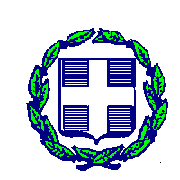 ΕΛΛΗΝΙΚΗ ΔΗΜΟΚΡΑΤΙΑ……………………………………..ΕΥΡΩΠΑΙΚΗ ΕΝΩΣΗ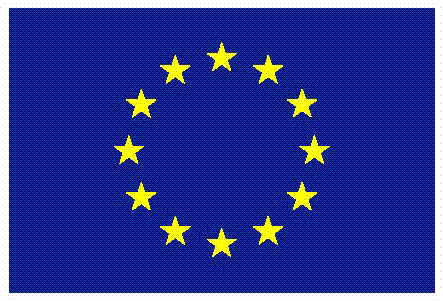 ΕΥΡΩΠΑΙΚΟ ΓΕΩΡΓΙΚΟ ΤΑΜΕΙΟ ΑΓΡΟΤΙΚΗΣ ΑΝΑΠΤΥΞΗΣ (Ε.Γ.Τ.Α.Α.)Η Ευρώπη επενδύει στις αγροτικές περιοχές                    Αθήνα,       ….. /…./202…   Αριθμός Πρωτ.:…..Ταχ. Δ/νση     : Ταχ. Κώδικας : Πληροφορίες : Τηλέφωνο      : E- mail             : Προς: Δικαιούχος.......